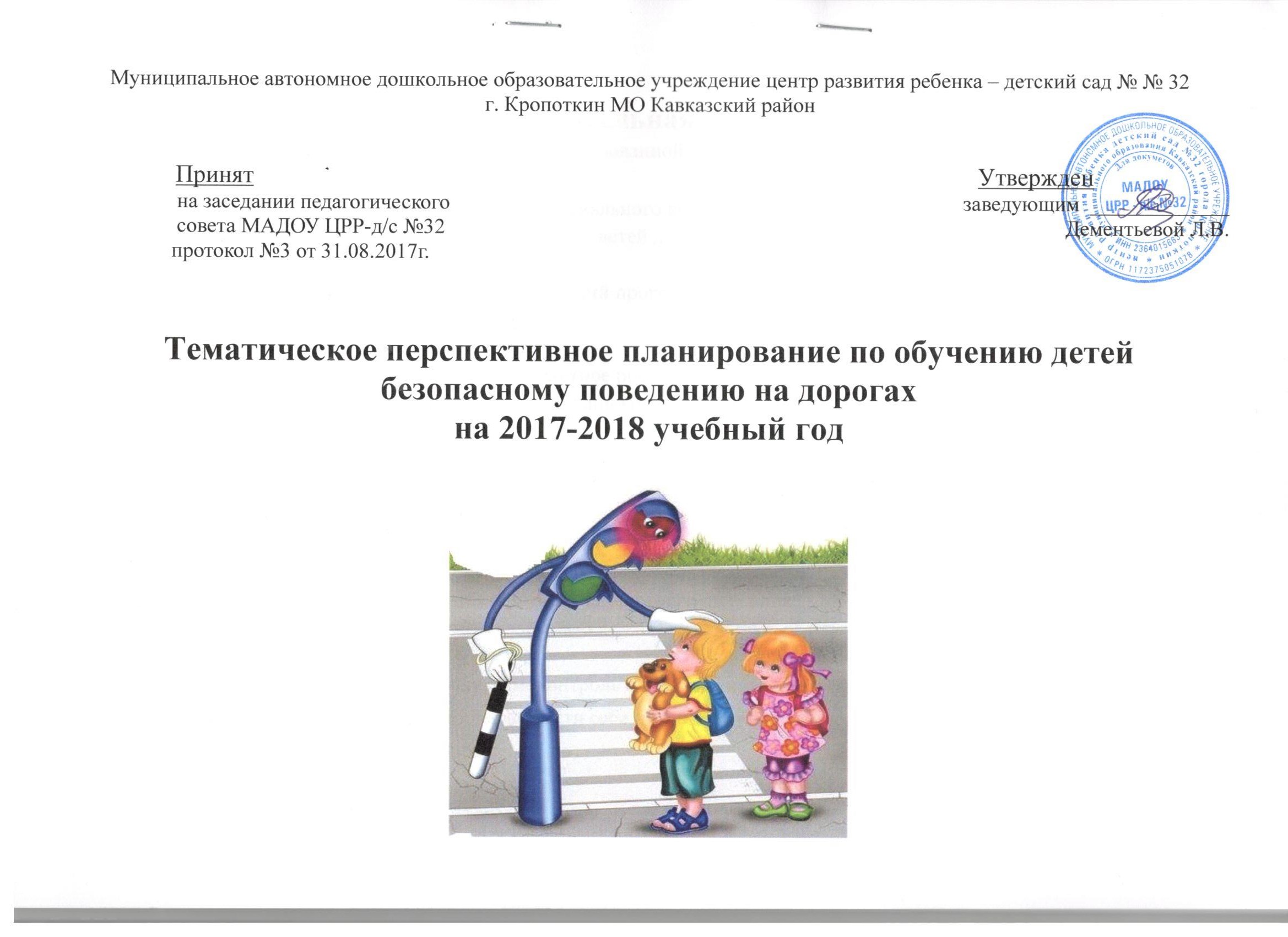 Пояснительная записка.ООД по ПДД проводятся 1 раз в месяц в организованной деятельности детей в форме занятий. Особенностью курса является выделение специального времени –НОД, в первую половину дня, в группе. Данные занятия направлены на реализацию задач по обучению детей дошкольного возраста правилам дорожного движения и безопасного поведения на дорогах и улицах города. Перспективные планы составлены с учетом требований программы, возрастных особенностей, материально- технической базы ДОУ и меж предметных и связей по разделам: изодеятельность - сюжетное рисование по впечатлениям проведенных занятий, моделирования дорожных ситуаций, закрепление пройденного материала Чтение художественной литературы - использование на занятиях стихов, рассказов, загадок физическое развитие- использование подвижных игр, физкультминуток, психорелаксаций. Познавательное развитие - рассматривание ситуаций в контексте различных природных проявлений; ориентировка на местности; история транспорта.                       Задачи: развивать мыслительную деятельность детей формировать культуру поведения в условиях дорожного движения стимулировать развитие психофизиологических качеств ребенка, обеспечивающих его безопасность в процессе дорожного движения формировать у детей самооценку, самоконтроль и самоорганизацию в сфере дорожного движения.	5. научить детей правильно и безопасно вести себе на улицах и дорогах города  	6. воспитывать культуру поведения Перспективный план работы по обучению детей безопасному поведению на дорогах во второй младшей группе Перспективный план работы по обучению детей безопасному поведению на дорогах  в средней группе Перспективный план работы по обучению детей безопасному поведению на дорогах в старшей группе Перспективный план работы  по обучению детей безопасному поведению на дорогах  в подготовительной к школе группе Тема занятия Программное содержание Оборудование Предварительная работа Словарная работа Компонент ДОУ Сопутствующие формы работы Сентябрь При выполнении заданий и  ответах на вопросы учитывать уровень подготовленности детей Макет светофора, слайды, модели автомобилей Показ слайдов, знакомство детей с правилами дорожного движения, наблюдения, рассматривание иллюстраций. Светофор, дорожные знаки, водитель, пассажир, грузовой  автомобиль, легковой автомобиль Дидактическая игра «Собери светофор» Аппликация «Весёлый светофор» Мониторинг уровнязнаний детей по ПДД При выполнении заданий и  ответах на вопросы учитывать уровень подготовленности детей Макет светофора, слайды, модели автомобилей Показ слайдов, знакомство детей с правилами дорожного движения, наблюдения, рассматривание иллюстраций. Светофор, дорожные знаки, водитель, пассажир, грузовой  автомобиль, легковой автомобиль Дидактическая игра «Собери светофор» Аппликация «Весёлый светофор» Октябрь Путешествие в страну Светофорию. . Научить различать цвета и форму предметов, закрепить знание детьми понятий «круг» (круглый), «квадрат» (квадратный), «треугольник» (треугольный), «красный», «жёлтый», «зелёный», «голубой» Воспитывать культуру поведения, наблюдательность Дорожные знаки на основе декоративного магнита, цветные кружки. Игра «Цветные билеты», наблюдения, просмотр слайдов Светофор, дорожные знаки, форма, круглый, квадратный, треугольный Дидактическая игра «Форма и цвет» Рисование «Цветные автомобили» Октябрь Путешествие в страну Светофорию. . Научить различать цвета и форму предметов, закрепить знание детьми понятий «круг» (круглый), «квадрат» (квадратный), «треугольник» (треугольный), «красный», «жёлтый», «зелёный», «голубой» Воспитывать культуру поведения, наблюдательность Дорожные знаки на основе декоративного магнита, цветные кружки. Игра «Цветные билеты», наблюдения, просмотр слайдов Светофор, дорожные знаки, форма, круглый, квадратный, треугольный Дидактическая игра «Форма и цвет» Рисование «Цветные автомобили» Ноябрь «Мой друг светофор» Познакомить детей с макетом прилегающей территории, сформировать способность ориентироваться на макете, расширять словарный запас по дорожной лексике (пешеход, тротуар),закрепить знание детьми сигналов светофора макет прилегающей территории, фигурки пешеходов, силуэты домов, светофор; Беседа, вопросы, игровые приемы, художественное слово (загадки, стихи) Светофор, макет, тротуар, пешеход Дидактическая игра «Собери светофор» Лепка «Светофор» Ноябрь «Мой друг светофор» Познакомить детей с макетом прилегающей территории, сформировать способность ориентироваться на макете, расширять словарный запас по дорожной лексике (пешеход, тротуар),закрепить знание детьми сигналов светофора макет прилегающей территории, фигурки пешеходов, силуэты домов, светофор; Беседа, вопросы, игровые приемы, художественное слово (загадки, стихи) Светофор, макет, тротуар, пешеход Дидактическая игра «Собери светофор» Лепка «Светофор» Декабрь «Виды транспорта» Закреплять знания детей о видах транспорта через художественное слово; развивать у детей смекалку и сообразительность; воспитывать внимание, терпение при отгадывании загадок. Слайды, модели автомобилей с магнитными элементами, светофор Наблюдение за транспортом, чтение художественной литературы, дидактические игры Воздушный транспорт, водный транспорт, наземный транспорт. Дидактическая игра «Собери такой же автомобиль» Конструирован ие «Автомобиль» Январь «Сигналы и движение. Передвижение в заданном направлении» учить детей формированию координации движения и реакции на сигнал; организации и проведению целенаправленных подвижных игр; закрепление различать цвета и формы предметов и виды транспорта Игрушка –зайчик, схема, рисунки видов транспорта (грузовая, легковая, пассажирский транспорт гужевой,трактор, мотоцикл) макет машин с недостающимися запчастями,макет светофора. наблюдение на прогулке за видом транспорта, за проезжей частью, за пешеходной дорожкой; чтение сказки “Заюшкина избушка ” отгадывание загадок по видам транспорта; Автобус, трактор, лошадь, мотоцикл, легковая машина, вперёд, назад, остановиться Дидактическая игра «Чего не хватает?» Подвижная игра «Воробушки и кот» Январь «Сигналы и движение. Передвижение в заданном направлении» учить детей формированию координации движения и реакции на сигнал; организации и проведению целенаправленных подвижных игр; закрепление различать цвета и формы предметов и виды транспорта Игрушка –зайчик, схема, рисунки видов транспорта (грузовая, легковая, пассажирский транспорт гужевой,трактор, мотоцикл) макет машин с недостающимися запчастями,макет светофора. наблюдение на прогулке за видом транспорта, за проезжей частью, за пешеходной дорожкой; чтение сказки “Заюшкина избушка ” отгадывание загадок по видам транспорта; Автобус, трактор, лошадь, мотоцикл, легковая машина, вперёд, назад, остановиться Дидактическая игра «Чего не хватает?» Подвижная игра «Воробушки и кот» Февраль «Репка» сказка на новый лад учить детей понимать значение легкового и грузового транспорта, закреплять представление о деталях машин, воспитывать желание прийти на помощь в трудную минуту. фигурки плоскостного театра (дед, репка, светофор, легковая и грузовая  машины), макет, дидактические игры: «Какая машина лишняя?», «Собери грузовик”чтение русской народной сказки,,Репка”,      рассматривание иллюстраций грузового и легкового транспорта. репка, легковая, машина грузовая машина, светофор, кабина, кузов. Дидактическая игра «Исправь ошибку художника»Инсценировка сказки «Репка» Февраль «Репка» сказка на новый лад учить детей понимать значение легкового и грузового транспорта, закреплять представление о деталях машин, воспитывать желание прийти на помощь в трудную минуту. фигурки плоскостного театра (дед, репка, светофор, легковая и грузовая  машины), макет, дидактические игры: «Какая машина лишняя?», «Собери грузовик”чтение русской народной сказки,,Репка”,      рассматривание иллюстраций грузового и легкового транспорта. репка, легковая, машина грузовая машина, светофор, кабина, кузов. Дидактическая игра «Исправь ошибку художника»Инсценировка сказки «Репка» Март «Когда мы пассажиры» добиться, чтобы дети усвоили понятие «пешеход», «пассажир». получили представление о правилах поведения в общественном транспорте. воспитывать вежливое отношение друг к другу. познакомить детей с основными правилами поведения на улице, закрепить знания о ПДД, воспитывать у детей внимательность (особенно на дороге). Макет, иллюстрации, светофор, модели автомобилей Наблюдение за транспортом, чтение художественной литературы, дидактические игры Автобус, троллейбус, трамвай, пассажир, пешеход подвижная игра «Трамвай» Аппликация «Автобус» Март «Когда мы пассажиры» добиться, чтобы дети усвоили понятие «пешеход», «пассажир». получили представление о правилах поведения в общественном транспорте. воспитывать вежливое отношение друг к другу. познакомить детей с основными правилами поведения на улице, закрепить знания о ПДД, воспитывать у детей внимательность (особенно на дороге). Макет, иллюстрации, светофор, модели автомобилей Наблюдение за транспортом, чтение художественной литературы, дидактические игры Автобус, троллейбус, трамвай, пассажир, пешеход подвижная игра «Трамвай» Аппликация «Автобус» Март «Когда мы пассажиры» добиться, чтобы дети усвоили понятие «пешеход», «пассажир». получили представление о правилах поведения в общественном транспорте. воспитывать вежливое отношение друг к другу. познакомить детей с основными правилами поведения на улице, закрепить знания о ПДД, воспитывать у детей внимательность (особенно на дороге). Макет, иллюстрации, светофор, модели автомобилей Наблюдение за транспортом, чтение художественной литературы, дидактические игры Автобус, троллейбус, трамвай, пассажир, пешеход подвижная игра «Трамвай» Аппликация «Автобус» Апрель «Улицы района» познакомить детей с основными правилами поведения на улице, закрепить знания о ПДД, воспитывать у детей внимательность (особенно на дороге). Мяч, дорожные знаки, модели автомобилей с магнитным элементом, макет Рассматривание иллюстраций, беседа, чтение художественной литературы, дидактические игры Улица. дорога, тротуар, проезжая часть Дидактическая игра «Какая машина лишняя?». Рисование  «Наша улица» Апрель «Улицы района» познакомить детей с основными правилами поведения на улице, закрепить знания о ПДД, воспитывать у детей внимательность (особенно на дороге). Мяч, дорожные знаки, модели автомобилей с магнитным элементом, макет Рассматривание иллюстраций, беседа, чтение художественной литературы, дидактические игры Улица. дорога, тротуар, проезжая часть Дидактическая игра «Какая машина лишняя?». Рисование  «Наша улица» Май «Волшебный цветок» Выявление знаний детей по ПДД. Светофор, дорожные знаки, макет, модели автомобилей Дидактические игры, беседа Закрепление овладения понятиями в соответствии со стандартом обучения детей правилам безопасного поведения на дороге Май «Волшебный цветок» Выявление знаний детей по ПДД. Светофор, дорожные знаки, макет, модели автомобилей Дидактические игры, беседа Закрепление овладения понятиями в соответствии со стандартом обучения детей правилам безопасного поведения на дороге Тема занятий Программное содержание Оборудование Предварительная работа Словарная работа Компонент ДОУ Сопутствующие формы работы Сентябрь Ориентация на местности. Предварительный мониторинг Совершенствование навыков ориентации на местности. Демонстрационные картины, макеты, схемы, диафильмы, разнообразные игрушки, необходимые атрибуты для управления движением и т.п. Подвижные игры «Найди предмет», прогулки, экскурсии, беседы. Макет, впередназад, налево направо, реже - чаще, впереди – позади, далекоблизко, быстромедленно, приближается – удаляется. Творческое задание: рисование деревьев, кустов, цветов. Расставка домов, кинотеатров, аптек, детского сада, школы, магазин, пешеходов, светофоров, дорожных знаков, модели транспортных средств. Сентябрь Ориентация на местности. Предварительный мониторинг Совершенствование навыков ориентации на местности. Демонстрационные картины, макеты, схемы, диафильмы, разнообразные игрушки, необходимые атрибуты для управления движением и т.п. Подвижные игры «Найди предмет», прогулки, экскурсии, беседы. Макет, впередназад, налево направо, реже - чаще, впереди – позади, далекоблизко, быстромедленно, приближается – удаляется. Творческое задание: рисование деревьев, кустов, цветов. Расставка домов, кинотеатров, аптек, детского сада, школы, магазин, пешеходов, светофоров, дорожных знаков, модели транспортных средств. Октябрь Цвета, их последовательность и значение в дорожном движении. Понимание, значение цвета в дорожном движении, чередование и расположение цветов. макет прилегающей территории, модели транспортных средств, фигурки пешеходов, светофор Рассматривание иллюстраций, плакатов, подвижные игры «Найди свой цвет», «Цветные автомобили», «Лошадки», «Поезд», «Трамвай» Светофор, красный, желтый, зеленый, под, над. Просмотр мультфильма «Правила поведения на дороге» Расставка домов, кинотеатров, аптек, детского сада, школы, магазин, пешеходов, светофоров, дорожных знаков, модели транспортных средств. Подвижная игра «Водители и пешеходы» Октябрь Цвета, их последовательность и значение в дорожном движении. Понимание, значение цвета в дорожном движении, чередование и расположение цветов. макет прилегающей территории, модели транспортных средств, фигурки пешеходов, светофор Рассматривание иллюстраций, плакатов, подвижные игры «Найди свой цвет», «Цветные автомобили», «Лошадки», «Поезд», «Трамвай» Светофор, красный, желтый, зеленый, под, над. Просмотр мультфильма «Правила поведения на дороге» Расставка домов, кинотеатров, аптек, детского сада, школы, магазин, пешеходов, светофоров, дорожных знаков, модели транспортных средств. Подвижная игра «Водители и пешеходы» Ноябрь Городской общественный транспорт. Формирование понятия «общественный транспорт», расширение знаний о его видах. макет прилегающей территории, модели транспортных средств, фигурки пешеходов, светофор Рассматривание иллюстраций, плакатов, подвижные игры «Найди свой цвет», «Цветные автомобили», «Лошадки», «Поезд», «Трамвай». Чтение художественной литературы. Общественный транспорт. Автобус, троллейбус, трамвай, такси Просмотр кинофильма «Транспорт нашего города». Расстановка транспорта, обыгрывание различных ситуаций. Ноябрь Городской общественный транспорт. Формирование понятия «общественный транспорт», расширение знаний о его видах. макет прилегающей территории, модели транспортных средств, фигурки пешеходов, светофор Рассматривание иллюстраций, плакатов, подвижные игры «Найди свой цвет», «Цветные автомобили», «Лошадки», «Поезд», «Трамвай». Чтение художественной литературы. Общественный транспорт. Автобус, троллейбус, трамвай, такси Просмотр кинофильма «Транспорт нашего города». Расстановка транспорта, обыгрывание различных ситуаций. Декабрь Я еду в транспорте. Формирование основ культуры поведения в общественном транспорте. дорожные знаки, стулья, рули. Рассматривание иллюстраций, плакатов, подвижные игры «Найди свой цвет», «Цветные автомобили», «Лошадки», «Поезд», «Трамвай». Чтение и обсуждение стихотворения  АУсачева «Случай в автобусе» Общественный транспорт, автобус, поручень, кондуктор. Просмотр слайд - фильма на мультимедийном экране «Правилам движения - наше уважение!». Рассматривание иллюстраций, плакатов. Сюжетноролевая игра «Поездка на автобусе» Декабрь Я еду в транспорте. Формирование основ культуры поведения в общественном транспорте. дорожные знаки, стулья, рули. Рассматривание иллюстраций, плакатов, подвижные игры «Найди свой цвет», «Цветные автомобили», «Лошадки», «Поезд», «Трамвай». Чтение и обсуждение стихотворения  АУсачева «Случай в автобусе» Общественный транспорт, автобус, поручень, кондуктор. Просмотр слайд - фильма на мультимедийном экране «Правилам движения - наше уважение!». Рассматривание иллюстраций, плакатов. Сюжетноролевая игра «Поездка на автобусе» Январь Железнодорожный транспорт. Расширение знаний о видах транспорта (назначение железнодорожного транспорта; его особенности; кто управляет поездом?; правила поведения железной дороге). Стулья, макет железной дороги, семафор. Чтение стихов, рассказы о  ж/д транспорте, игра на макете железной дороге, рассматривание иллюстраций и беседа по их содержанию. Железнодорожн ый транспорт, машинист, рельсы, шпалы, станция. Просмотр слайд - фильма на мультимедийном экране «Паровозик из Ромашково, Нупогоди!». Подвижная игра «Поезд». Январь Железнодорожный транспорт. Расширение знаний о видах транспорта (назначение железнодорожного транспорта; его особенности; кто управляет поездом?; правила поведения железной дороге). Стулья, макет железной дороги, семафор. Чтение стихов, рассказы о  ж/д транспорте, игра на макете железной дороге, рассматривание иллюстраций и беседа по их содержанию. Железнодорожн ый транспорт, машинист, рельсы, шпалы, станция. Просмотр слайд - фильма на мультимедийном экране «Паровозик из Ромашково, Нупогоди!». Подвижная игра «Поезд». Февраль Знаки, сопутствующие железной дороге Знакомство со  знаками, сопутствующими железной дороге. Стулья, дорожные знаки Просмотр мультфильмов с сюжетами о железной дроге, рассматривание иллюстраций. Переезд, шлагбаум, семафор. Оздоровительная игра – массаж «Рельсы – рельсы, шпалы, шпалы» Дидактическое упражнение на макете: «Реши различные дорожные ситуации». Февраль Знаки, сопутствующие железной дороге Знакомство со  знаками, сопутствующими железной дороге. Стулья, дорожные знаки Просмотр мультфильмов с сюжетами о железной дроге, рассматривание иллюстраций. Переезд, шлагбаум, семафор. Оздоровительная игра – массаж «Рельсы – рельсы, шпалы, шпалы» Дидактическое упражнение на макете: «Реши различные дорожные ситуации». Март Специальный транспорт. Расширение знаний о видах транспорта (Для чего служит?) Разные виды специального транспорта Беседа, чтение литературы. Специальный транспорт, машина МЧС, газовая служба. Просмотр кинофильма «Специальная техника для ». Сюжетно – ролевая игра. Март Специальный транспорт. Расширение знаний о видах транспорта (Для чего служит?) Разные виды специального транспорта Беседа, чтение литературы. Специальный транспорт, машина МЧС, газовая служба. Просмотр кинофильма «Специальная техника для ». Сюжетно – ролевая игра. Апрель На перекрестках и площадях. Знакомство с перекрестком и площадью; их отличие, расширение знаний об улице. Макет, модели транспортных средств, фигурки пешеходов. Чтение спец. литературы, рассматривание иллюстраций, плакатов. Подвижная игра «Цветные автомобили». Перекресток, регулируемый и нерегулируемы й перекресток, дорожная разметка, площадь  Обозначение маркером на макете перекрестков. Обыгрывание обычных ситуаций на макете и разметке на полу. Апрель На перекрестках и площадях. Знакомство с перекрестком и площадью; их отличие, расширение знаний об улице. Макет, модели транспортных средств, фигурки пешеходов. Чтение спец. литературы, рассматривание иллюстраций, плакатов. Подвижная игра «Цветные автомобили». Перекресток, регулируемый и нерегулируемы й перекресток, дорожная разметка, площадь  Обозначение маркером на макете перекрестков. Обыгрывание обычных ситуаций на макете и разметке на полу. Май Правила поведения на улицах и дорогах. Переход улиц и дорог. Расширение знаний о поведении на улицах и дорогах. Макет, модели транспортных средств, фигурки пешеходов. Рассматривание иллюстраций, плакатов, просмотр мультимедийных слайдов, дид. игры на участке. Дорога с односторонним движением (двусторонним) Обозначение маркерами безопасных и опасных участков дороги. Моделирование на маршруте различных дорожных ситуаций. Май Правила поведения на улицах и дорогах. Переход улиц и дорог. Расширение знаний о поведении на улицах и дорогах. Макет, модели транспортных средств, фигурки пешеходов. Рассматривание иллюстраций, плакатов, просмотр мультимедийных слайдов, дид. игры на участке. Дорога с односторонним движением (двусторонним) Обозначение маркерами безопасных и опасных участков дороги. Моделирование на маршруте различных дорожных ситуаций. Тема занятий Программное содержание Оборудование Предварительная работа Словарная работа Компонент ДОУ Сопутствующие формы работы Сентябрь Сформировать способность ориентироваться на макете. Макет части города фигурки пешеходов, модели транспортных средств дорожные знаки, бумага, маркер Рассматривание оборудования. Перекресток, тротуар, пешеход, пешеходный переход проезжая часть, Составление плана части города. Закрепления понятия «план местности» Знакомство с макетом части  города Сформировать способность ориентироваться на макете. Макет части города фигурки пешеходов, модели транспортных средств дорожные знаки, бумага, маркер Рассматривание оборудования. Перекресток, тротуар, пешеход, пешеходный переход проезжая часть, Составление плана части города. Закрепления понятия «план местности» Октябрь Формирование знаний поведения на остановках общественного транспорта и в общественном транспорте. Макет части города фигурки пешеходов, модели транспортных средств дорожные знаки, атрибуты к с/р игре. Чтение литературы «Уроки вежливости» Тротуар, пешеход, пешеходный переход проезжая часть, кондуктор, водитель, пассажир, остановка общественного транспорта. Игра «Умелый пешеход» С/р игра «Автобус» Поведение на остановках общественного транспорта и в общественном транспорте Формирование знаний поведения на остановках общественного транспорта и в общественном транспорте. Макет части города фигурки пешеходов, модели транспортных средств дорожные знаки, атрибуты к с/р игре. Чтение литературы «Уроки вежливости» Тротуар, пешеход, пешеходный переход проезжая часть, кондуктор, водитель, пассажир, остановка общественного транспорта. Игра «Умелый пешеход» С/р игра «Автобус» Ноябрь Дорожные знаки Общее ознакомление детей с дорожными знаками (предписывающие знаки) Макет части города фигурки пешеходов, модели транспортных средств дорожные знаки. Прогулка к дорожным знакам. Тротуар, пешеход, пешеходный переход, проезжая часть, сотрудник ГИБДД. Игра «Знаки заблудились» Лабиринт: «Доберись по схеме до места назначения» Ноябрь Дорожные знаки Общее ознакомление детей с дорожными знаками (предписывающие знаки) Макет части города фигурки пешеходов, модели транспортных средств дорожные знаки. Прогулка к дорожным знакам. Тротуар, пешеход, пешеходный переход, проезжая часть, сотрудник ГИБДД. Игра «Знаки заблудились» Лабиринт: «Доберись по схеме до места назначения» Декабрь Ознакомление детей с запрещающими знаками. Макет части города фигурки пешеходов, модели транспортных средств, запрещающие знаки. Рассматривание запрещающих знаков. Тротуар, пешеход, пешеходный переход проезжая часть, запрещающие знаки: «опасность»,«движение запрещено» и т.д. Игра «Почему незнайка попал в аварию» Рисование дорожных знаков. Запрещающие знаки Ознакомление детей с запрещающими знаками. Макет части города фигурки пешеходов, модели транспортных средств, запрещающие знаки. Рассматривание запрещающих знаков. Тротуар, пешеход, пешеходный переход проезжая часть, запрещающие знаки: «опасность»,«движение запрещено» и т.д. Игра «Почему незнайка попал в аварию» Рисование дорожных знаков. Январь Информационноуказательные знаки  Ознакомление детей с информационно- Указательными знаками. Макет части города Фигурки пешеходов, модели транспортных средств, информационно- указательные знаки  куклы. Рассматривание информационно- указательных знаков. Тротуар, пешеход, пешеходный переход проезжая часть Игра«Путешествие Лелика и Болика» Аппликация «Информационноуказательные знаки» Январь Информационноуказательные знаки  Ознакомление детей с информационно- Указательными знаками. Макет части города Фигурки пешеходов, модели транспортных средств, информационно- указательные знаки  куклы. Рассматривание информационно- указательных знаков. Тротуар, пешеход, пешеходный переход проезжая часть Игра«Путешествие Лелика и Болика» Аппликация «Информационноуказательные знаки» Февраль Ознакомление детей со знаками сервиса. Макет части города фигурки пешеходов, модели транспортных  средств, знаки сервиса Рассматривание знаков сервиса. Тротуар, пешеход, пешеходный переход проезжая часть. Игра «Собери знак» Закрепление геометрических фигур. Знаки сервиса Ознакомление детей со знаками сервиса. Макет части города фигурки пешеходов, модели транспортных  средств, знаки сервиса Рассматривание знаков сервиса. Тротуар, пешеход, пешеходный переход проезжая часть. Игра «Собери знак» Закрепление геометрических фигур. Март Действия по выполнению ПДД Обобщение и систематизация представлений о действиях по выполнению ПДД Макет части города фигурки пешеходов, модели транспортных  средств дорожные знаки Формирование навыков и привычек безопасного поведения Тротуар, пешеход, пешеходный переход проезжая часть. Игра «Оцени поступок» Рисование «На экскурсии» Март Действия по выполнению ПДД Обобщение и систематизация представлений о действиях по выполнению ПДД Макет части города фигурки пешеходов, модели транспортных  средств дорожные знаки Формирование навыков и привычек безопасного поведения Тротуар, пешеход, пешеходный переход проезжая часть. Игра «Оцени поступок» Рисование «На экскурсии» Апрель ПДД Закрепление и систематизация ПДД Схема Микрорайона, маркеры, фигурки пешеходов, кукольный персонаж модели транспортных средств, дорожные знаки Чтение литературы, беседы, рассматривание иллюстраций. Тротуар, пешеход, пешеходный переход проезжая часть, сотрудник ГИБДД. Игра «Умники и умницы» Просмотр видеофильма. Апрель ПДД Закрепление и систематизация ПДД Схема Микрорайона, маркеры, фигурки пешеходов, кукольный персонаж модели транспортных средств, дорожные знаки Чтение литературы, беседы, рассматривание иллюстраций. Тротуар, пешеход, пешеходный переход проезжая часть, сотрудник ГИБДД. Игра «Умники и умницы» Просмотр видеофильма. Май Дорога от дома до сада По схеме макета микрорайона научить определять безопасный маршрут от дома до сада. Формировать у детей целостное восприятие окружающей дорожной среды. Воспитывать  наблюдательность, дисциплинированность. Схема микрорайона, маркеры, фигурки пешеходов, кукольный персонаж модели транспортных средств, дорожные знаки. Закрепление ПДД, адреса детей Тротуар, пешеход, пешеходный переход проезжая часть, сотрудник ГИБДД. Разработка безопасного маршрута от дома до сада. Инсценировка Май Дорога от дома до сада По схеме макета микрорайона научить определять безопасный маршрут от дома до сада. Формировать у детей целостное восприятие окружающей дорожной среды. Воспитывать  наблюдательность, дисциплинированность. Схема микрорайона, маркеры, фигурки пешеходов, кукольный персонаж модели транспортных средств, дорожные знаки. Закрепление ПДД, адреса детей Тротуар, пешеход, пешеходный переход проезжая часть, сотрудник ГИБДД. Разработка безопасного маршрута от дома до сада. Инсценировка Тема занятия Программное содержание оборудование Предварительная работа Словарная работа Компонент ДОУ Сопутствующие формы работы Сентябрь Предварительный мониторинг При выполнении заданий и ответах на вопросы учитывать уровень подготовленности детей. слайды, магнитная доска, макеты светофора и дороги. показ слайдов, вопросы по диагностике. знакомство детей с правилами дорожного движения, экскурсии, наблюдения, просмотр учебного фильма о ПДД, рассматривание иллюстраций, беседы о ПДД, о правилах поведения на улице и в транспорте. Светофор, дорожные знаки, правила поведения, перекрёсток, водитель, пассажир, железная дорога, транспорт (общественный, водный, наземный, железнодорожный, воздушный, легковой, грузовой), впереди – позади, дальше – ближе, пешеходный переход. Дидактическая игра « Найди безопасный путь до детского сада» Драматизация сказки «Веселый светофор» Октябрь «Знаки, предупреждающие пешеходов об опасности». Образовательная: 1.Обеспечить в ходе занятия усвоение знаний о предупреждающих знаках: опасный поворот, скользкая дорога, неровная дорога, крутой спуск и крутой подъем. 2.Знакомство с историей появления первых дорожных знаков. 3.Закрепить правила поведения в общественном транспорте. 4.Повторить названия различных видов Предупреждающие знаки, версты, опасный поворот, крутой спуск и подъем, неровная дорога, скользкая дорога, Экскурсия к светофору, наблюдение за его работой и за движением машин. Изготовление предупреждающих знаков с использованием шаблонов. Встреча с работниками ГАИ. Демонстрационный материал – слайды. Раздаточный материал: карточки с цифрами и карточки с изображением знаков. Проблемные ситуации, сюрпризные моменты, наглядность, художественное слово, вопросы. Изготовление дидактической игры «Дорожные знаки» транспорта. Развивающая: Развитие поискового мышления, умения использовать полученные знания в практике. Воспитательная: Воспитывать культуру поведения, наблюдательность, уважительное отношение к правилам дорожного движения. Ноябрь «Запрещающие знаки» Образовательная: обеспечить 	в 	ходе занятия 	усвоение запрещающих знаков, учить отличать их от других знаков. Развивающая: развивать воображение, умение применять знания на практике. Воспитательная: воспитывать культуру поведения, эстетических взглядов, наблюдательность, уважительное отношение 	к правилам дорожного движения. слайды, материал. мозаика раздаточный Карандаши беседа, 	вопросы, наглядность, 	игровые приемы, художественное слово (загадки, 	стихи), сюрпризный момент. запрещающвъезд движение запрещена, запрещен, велосипеде запрещено, запрещено. ие знаки, запрещен, пешехода поворот езда на движение Использование макета прилегающей территории и наглядного материала Рисование карандашом, свечкой. Выкладывание мозаикой запрещающих дорожных знаков Декабрь « Путешествие в метро » - Закрепить знания детей о городском наземном пассажирском транспорте. Познакомить с новым видом пассажирского Слайды, жетон, билеты различных видов транспорта, планы-схемы, костюм кота Леопольда. Слайды, жетон, билеты различных видов транспорта, планы-схемы, костюм кота Леопольда. Наблюдение 	за транспортом, 	чтение художественной литературы, дидактические игры. Метро, метрополитен, эскалатор, жетон, поручни, станция, схема, турникет, дежурный по станции. Метро, метрополитен, эскалатор, жетон, поручни, станция, схема, турникет, дежурный по станции. Сюжетно-ролевая игра «Поездка в метро» Рисование на тему: «Поездка в метро» транспорта – метро, с правилами безопасного поведения в метро. - воспитывать культуру поведения в общественном транспорте. развивать умение сравнивать, обобщать, анализировать, рассуждать. Развивать умение работать с планомсхемой. Январь «Приключение Незнайки» Учить детей правильно вести себя на улице. Уточнить представления детей о тротуаре, дороге, улице, перекрестке. Учить ориентироваться на расположенных по близости улицах, в названиях общественно – бытовых зданий в ближайшем окружении. Учить работать с макетами Макеты детского сада школы, больницы, магазина, разметка дороги, дорожные знаки, светофор, слайды Экскурсия на прилегающие к детскому саду улицы, загадывание загадок, знакомство с дорожными знаками , беседы Название улиц района Составление маршрутов до детского сада, школы. Строительство и обыгрывание территории детского сада Февраль «Неправильная карта» Развивать умения читать карту-схему и двигаться согласно ей. Закрепить умение переходить дорогу согласно дорожным знакам Воспитывать дисциплинированнос ть на дороге Конверт с картойсхемой маршрута. Карточки с дорожными знаками, кроссворд. Рассматривание иллюстраций ,плакатов, видеофильма, дидактические игры по правилам Скорая помощь, знаки особого предписания. знаки сервиса. Дидактическая игра «Найди что лишнее», Психогимнастика походка и настроение Составление кроссвордов, загадок. Март «Автомобили бывают разные» Учить детей создавать мысленные конструкции специализированных, машин уточнить значение звукового сигнала (сирены) развивать умение решать проблемные задачи в совместной деятельности со взрослыми используя различные дорожные ситуации, развивать интеллектуальные способности через умение решать проблемные ситуации воспитывать у детей уверенность умение смело высказывать свои мысли. Изображение специального транспорта, разрезные детали машин, круги с изображением номеров телефонов, мяч, изображение накладного контура транспорта. Чтение с детьми рассказа С.Я. Маршака « Рассказ о неизвестном герое», Д.Чуйко «Пожарные», загадывание загадок, наблюдение за дорогой, игры по ПДД. Активизировать в речи детей понятия: специальный транспорт, проблесковый маячок употреблять в речи название специального транспорта: пожарная машина, скорая помощь, милиция, газовая служба закрепить умение опи-сывать 	машины, используя прилагательные. Дидактические игры «Хорошо –плохо», «Зоркий глаз», использование макетов Рисование на тему «Машины бывают разные», сюжетноролевая игра «Гараж» Апрель «Приключение зайчонка» Познакомить детей с понятиями «тормозной путь», «скользкая дорога», с особенностями движения по ней транспорта; со знаком «скользкая дорога». Упражнять в умении решать противоречия экспериментальным путем; Продолжать формировать представление о многообразии звуков. Развивать умение прогнозировать события. Закреплять знания о дорожном презентация, аудиозапись «Звуки природы», две доски: гладкая и ребристая, игрушечные машины, две ленты, мяч, поощрительные значки. экскурсия к дороге, наблюдение за ее изменением в зависимости от состояния погоды; беседы о правилах дорожного движения, чтение стихотворения «Гололед» И.Лешкевича. тормозной путь, проезжая часть дороги, длинная, гладкая, сухая, широкая, прямая, извилистая, узкая, мокрая, шероховатая дорога, сигнал автомобиля, дорожное покрытие, пешеход, путь скольжения. аутотренинг, художественное 	слово (сказка про зайца), беседа, вопросы 	причинно-следственного характера, создание проблемной ситуации, проведение эксперимента. Составление коллективной сказки « Как зайчонок учил правила дорожного движения» движении; Воспитывать у детей сознательное отношение к соблюдению правил безопасности движения. Май Викторина по ПДД При выполнении заданий и ответах на вопросы учитывать уровень подготовленности детей. Эмблемы команд, карточки, дорожные знаки, краски , кисти, бумага Подготовка команд:, название, эмблема, девиз, приветствие Закрепление овладения понятиями в соответствии с региональным стандартом обучения детей правилам безопасного поведения на дороге. Конкурс детского рисунка «Безопасная дорога» 